Publicado en Vitoria el 22/02/2024 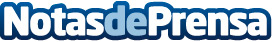 El efluvio telógeno, los estados descamativos del cuero cabelludo y la alopecia androgénica se encuentran entre los problemas capilares más frecuentesEl Hospital Quirónsalud Vitoria incorpora una Unidad Capilar a su cartera de servicios para tratar las patologías y alteraciones del pelo y el cuero cabelludo. La alopecia afecta a una de cada cuatro mujeres; y la caída del cabello se agrava con la menopausia. En el caso de los hombres, a partir de los 30 años, uno de cada tres empieza a perder peloDatos de contacto:Hospital Quirónsalud VitoriaHospital Quirónsalud Vitoria639434655Nota de prensa publicada en: https://www.notasdeprensa.es/el-efluvio-telogeno-los-estados-descamativos Categorias: Nacional Medicina País Vasco Belleza Servicios médicos http://www.notasdeprensa.es